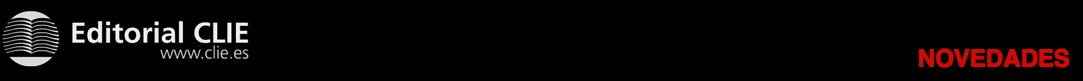 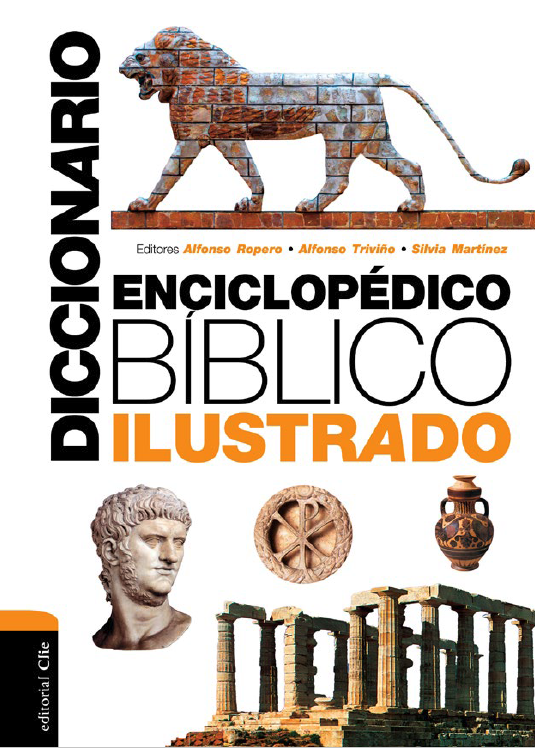 DICCIONARIO ENCICLOPÉDICO BIBLICO ILUSTRADO Editor: A. ROPERO / A. TRIVIÑO / S. MARTINEZConsulte la biografía y otros libros del autor aquíIsbn 13:			978-84-8267-908-2Tamaño:			16,5 x 23,5 cmFormato:			Tapa duraPáginas:			1.728Precio:				49,99Fecha publicación:		Mayo 2017Tema:				Obras de referenciaSubtema:			Diccionarios y enciclopédiasMás información del libro aquíDESCRIPCION DEL LIBROTraducción del los términos originales de las lenguas bíblicas (hebrero, griego u otras).Numeración en correspondencia a la Concordancia de Strong.Historia bíblica y política de los pueblos vecinos y contemporáneos.Arqueología y geografía. Países, regiones, valles, montes, ríos y desiertos: interpretación y distintas acepciones de su significado.Flora y fauna. Animales y plantas mencionadas tanto en sentido natural como simbólico. Personajes principales y secundarios. Atención especial a los más significativos por su acción o su relevancia en la historia de la salvación.Doctrina y teología. Análisis breve, pero completo, de las ideas y corrientes del pensamiento desde sus orígenes hebreos hasta los días apostólicos.   Hermenéutica. Información de los métodos de interpretación bíblica utilizados por los judíos y los cristianos primitivos. Introducción y reseña de cada libro bíblico.Costumbres y religión. Alimentos de los tiempos bíblicos, ceremonias nupciales, fiestas religiosas, culto, juegos, oficios, agricultura, ganadería, ropa y vestuario. Visión canónica de la historia bíblica. Estudio del origen y desarrollo de las ideas y creencias judías a partir de los estratos más antiguos del Antiguo Testamento y su recepción en el cristianismo del Nuevo Testamento.Ilustradocon más de 500 fotografías, ilustraciones y gráficos a todo color.Más de 50 mapas a color.Referencias cruzadas entre palabras y artículos relacionados entre sí.Rotulado alfabético lateral para la localización rápida y sencilla de la información.Cualquier lector, con conocimientos bíblicos o sin ellos, aprovechará esta obra para informarse de un modo general o para formarse a un nivel detallado y profundo.